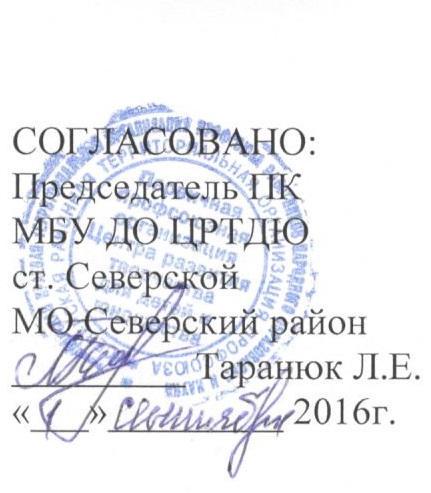 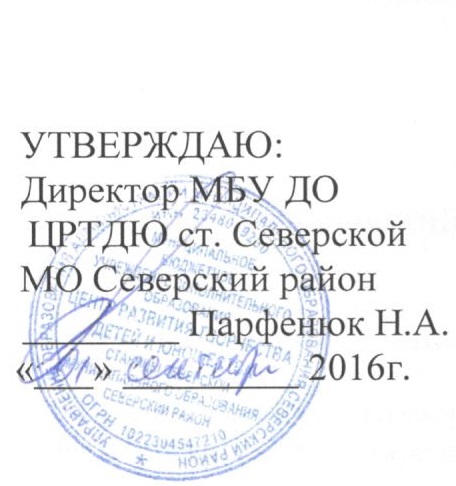                                       Положениеоб организации образовательной деятельности для воспитанников сограниченными возможностями здоровья вмуниципальном бюджетном образовательном учреждении дополнительногообразования детей Центре развития творчества детей и юношества ст.Северской муниципального образованияСеверский район.1.	Общие положения1.1.	Настоящее Положение разработано в соответствиис Федеральным законом от 29.12.2012 N0 273 - ФЗ «Об образовании в Российской Федерации», Приказом Министерства образования и науки РФ от 29.08.2013 г. « Об утверждении порядка организации и осуществления образовательной деятельности по дополнительным общеобразовательным программам».Настоящее положение регламентирует порядок организации образовательной деятельности для воспитанников с ограниченными возможностями здоровья в муниципальном бюджетном образовательном учреждении дополнительного образования детей Центр развития творчества детей и юношества ст. Северской МО Северский район (далее Учреждение).Дополнительные образовательные программы направлены на разностороннее развитие воспитанников с учетом особенностей психофизического развития указанных категорий воспитанников.2.	Круг заявителейЗаявителями при предоставлении данной услуги выступают родители (законные представители) воспитанников с ограниченными возможностями здоровья.Воспитанники с ограниченными возможностями здоровья - лица, имеющие подтвержденные психолого - медико - педагогической комиссией недостатки в физическом и (или) психологическом развитии, которые препятствуют освоению дополнительных образовательных программ без создания специальных условий для получения образования, это дети:- с нарушением слуха; -с нарушением;- с нарушениями опорно - двигательного аппарата, в том числе с детским церебральным параличом;Инвалид, ребёнок - инвалид - лицо, которое имеет нарушение здоровья со стойким расстройством функций организма, обусловленное заболеваниями, последствиями травм или дефектами, приводящее к ограничению жизнедеятельности и вызывающее необходимость его социальной защиты, подтвержденное учреждением медико-социальной экспертизы.3.  Порядок организации образовательной деятельности для воспитанников с ограниченными возможностями здоровья3.1.  Организация образовательной деятельности детей с ограниченными возможностями здоровья осуществляется на основании следующих документов:-заявление одного из родителей (законных представителей)в МБОУ ДОД ЦРТДЮ ст. Северской по форме согласно приложениюN 1 к настоящему положению; -медицинское заключение;-заключение психолого -медикопедагогической комиссии;3.2.	Дополнительное образование детей с ограниченными возможностями
здоровья может быть организовано как совместно с другими
воспитанниками, так и в отдельных группах или в отдельных
образовательных организациях.3.2.1.Численность воспитанников с ограниченными возможностями здоровья вобъединении устанавливается до 15 человек.3.2.2. Численный состав объединения может быть уменьшен, при включении в неговоспитанника с ограниченными возможностями здоровья и (или) детей-инвалидов,инвалидов.3.3.	С воспитанниками с ограниченными возможностями здоровья и (или)
детьми-инвалидами, инвалидами может проводится индивидуальная работа
как в Организации, так и по месту жительства.4. Особенности организации образовательной деятельности для воспитанников с ограниченными возможностями здоровья, для детей -инвалидов, инвалидов по дополнительным образовательным программам4.1. Содержание дополнительного образования и условия организации обучения, развития и воспитания учащихся с ограниченными возможностями здоровья, детей-инвалидов, инвалидов определяются специальной образовательной программой, а для инвалидов также в соответствии с индивидуальной программой реабилитации инвалида. 4.1.1. Специальная образовательная программа-	образовательная программа, адаптированная (модифицированная) для обучения
лиц с ограниченными возможностями здоровья с учетом особенностей их
психофизического развития, индивидуальных возможностей и, при
необходимости, обеспечивающая коррекцию нарушений развития и социальную
адаптацию указанных лиц.4.2. В Учреждении, при осуществлении образовательной деятельности по адаптированным образовательным программам, должны быть созданы специальные     условия     для     получения     дополнительного     образования воспитанниками   с   ограниченными   возможностями   здоровья,   детьми   -инвалидами, инвалидами:4.2.1.	Доступность среды:4.2.1.1.Доступность для воспитанников с ограниченными возможностямиздоровья, детей-инвалидов и инвалидов, всех помещений, гдеосуществляется образовательная деятельность:4.2.1.1.1.Для воспитанников с ограниченными возможностями здоровья позрениюадаптация официального сайта учреждения с учетом особых потребностей инвалидов по'зрению с приведением их к международному стандарту доступности веб - контента и веб - сервисов (\УСАО);размещение в доступных для воспитанников, являющихся слепыми или слабовидящими, местах и в адаптированной форме (с учетом их особых потребностей) справочной информации о расписании учебных занятий (должна быть выполнена крупным (высота 7,5 см) рельефно-контрастным шрифтом (на белом или желтом фоне) и продублирована шрифтом Брайля;присутствие ассистента, оказывающего помощь;обеспечение   выпуска   альтернативных   форматов   печатных   изданий (аудиофайлы или крупный шрифт);обеспечение доступа воспитанника, являющегося слепым и имеющего собаку-поводыря, к зданию Учреждения, располагающей местом для размещения собаки-поводыря в часы обучения воспитанника4.2.1.1.2. Для воспитанников, имеющих нарушения опорно - двигательного аппарата, материально-технические условия должны обеспечивать возможность беспрепятственного доступа детей в учебные помещения, столовые, туалетные и другие помещения организации, а также их пребывания в указанных помещениях (наличие пандусов, поручней, расширенных дверных проемов, лифтов, локальное понижение стоек-барьеров до высоты не более 0,8 м; наличие специальных кресел и других приспособлений). 4.2.1.2.2. Для воспитанников с ограниченными возможностями здоровья по слухудублирование звуковой справочной информации о расписании учебных занятий визуальной (установка мониторов с возможностью трансляции субтитров) (мониторы, их размеры и количество определяются в зависимости от размеров помещения)обеспечение надлежащими звуковыми средствами воспроизведения информации.4.2.2.	Использование специальных образовательных программ
дополнительного образования (далее Программ) и методов обучения и
воспитания:4.2.2.1. Программы должны быть составлены с учетом особенностей психофизического развития указанных категорий воспитанников .Программы должны содержать раздел коррекционной работы и/или инклюзивного образования, в котором:Раскрываются механизмы адаптации Программ для воспитанников с ограниченными возможностями здоровья, для детей-инвалидов, инвалидов;Определяются специальные методические пособия и дидактические материалы;Рассматривается проведение групповых и индивидуальных коррекционных занятий.5.	Оплата, взимаемая за организацию обучения детей с ограниченными
возможностями здоровья, для детей-инвалидов, инвалидов в
организации5.1.Обучение воспитанников с ограниченными возможностями здоровья, детей-инвалидов, инвалидов в Учреждении осуществляется на безвозмездной основе, без предоставления родительской платы.6.	Порядок оплаты труда педагогическим работникам Учреждения за
организацию обучения воспитанников с ограниченными возможностями
здоровья, для детей-инвалидов, инвалидов.6.1. Оплата труда работникам, осуществляющим организацию обучения детей с ограниченными возможностями здоровья, детей-инвалидов, инвалидов, проводится согласно методике оплаты труда педагогов Учреждения.